Проект 
«Сказки – добрые друзья» для подготовительной группы.октябрь 2018 года – май 2019 года.Подготовила: Горбушина Оксана Владимировна.Вид проекта: групповой, познавательно-творческий.Продолжительность:  долгосрочный (октябрь – май) Возрастная адресация: дошкольный возраст.Участники проекта: дети подготовительной группы, родители, воспитатели, сотрудники городской детской библиотеки. Актуальность:Сказки - это особый мир детства, непринужденная обстановка, задушевный настрой, доброта и радость. В течение многих веков сказки воспитывают, развивают, поучают ребенка, приобщают его к культуре своего народа, его знаниям и традициям. Они передают опыт, накопленный многими поколениями людей. Сказки делают это ненавязчиво, но эффективно.В сказках можно найти полный перечень человеческих проблем и образные способы их решения. Слушая сказки, мы накапливаем некий символический «банк жизненных ситуаций». И если мы  вместе будем размышлять над каждой прочитанной сказкой, знания, зашифрованные в них, то у слушателей будет формироваться правильное  представления  о том, что хотел автор этой сказкой высказать или выразить. Так постепенно, всех нас  готовят  к жизни, формируют у нас важнейшие ценности.В сказках противопоставляются добро и зло, щедрость и жадность, смелость и трусость, милосердие и жестокость, упорство и малодушие. Они говорят ребенку, что мир — очень сложная штука, что в нем есть немало несправедливости, что страх, сожаление и отчаяние — в такой же степени часть нашего бытия, как радость, оптимизм и уверенность. Но самое главное — они говорят ребенку, что если человек не сдается, даже когда положение кажется безвыходным, если он не изменит своим нравственным принципам, хотя искушение и манит его на каждом шагу, он, в конце концов, обязательно победит.Как приобщить ребенка к чтению? Как научить добывать самостоятельно из книг необходимую информацию? Многие посчитают, что в наш век - век развития компьютерных и других технических технологий, различного рода связей не актуально говорить о книге, чтении. Книга должна войти в мир ребенка как можно раньше, обогатить этот мир, сделать его интересным, полным необычайных открытий. Ребенок должен любить книгу тянуться к ней. В книгах заключено особое очарование, книги вызывают в нас наслаждение, они разговаривают с нами, дают нам добрый совет, они становятся живыми друзьями для нас.Актуальность решения этой проблемы очевидна. Вот поэтому мы решили обратиться за помощью к сказке. Цель: повышение интереса детей к работе с книгой и дополнительное развитие их познавательных и речевых умений на материале сказок.Задачи:Для детей:Воспитание у детей дошкольного возраста  позиции активного читателя, интереса и уважения к книге как источнику культуры и информации.Обучение детей установлению многообразий связей в тексте произведения, давая оценку действиям и поступкам героев.Создание условий для активного внедрения литературного опыта в творческую деятельность детей. Поддержание и развитие детской эмоциональности. Активизация речевого и мыслительного творчества детей.Воспитание доброжелательности и контактности в отношении со сверстниками.Для родителей: Привлечение родителей  к  оформлению развивающей предметно-пространственной  среды. Активизация родителей к совместной продуктивной деятельности. Обеспечение: художественная литература (сказки), иллюстрации к сказкам, репродукции картин, рисунков, фотографии, аудиозаписи, методическая литература, материал для творчества детей, компьютер, музыкальный центр и др.Формы и методы работы:Развивающая предметно-пространственная среда: подбор художественной литературы дидактические игрыТСОСамостоятельная деятельность детей: рассматривание иллюстраций рассматривание книг.рисование, лепка, аппликация.Совместная деятельность педагогов и детей:        беседы чтение художественной литературы, сказокэкскурсиивыставкиСовместную свободную деятельность детей и родителей:        чтение художественной литературы пополнение книжного уголкапосещение выставок детского творчества в детском садусовместная продуктивная деятельностьЭтапы работы:Ожидаемый результат:Для детей:  Повышение уровня речевого развития детей. Развитие  индивидуальных особенностей в творческой речевой деятельности. Использование различных речевых форм выразительности речи в разных видах деятельности и повседневной жизни. Повышение интереса к книге. Для родителей: Участие родителей в совместной продуктивной деятельности. Повышение педагогической  культуры родителей в проблеме приобщения  дошкольников к художественной литературе. План реализации проекта1 раздел: «Вхождение в мир сказок»ОктябрьОпрос детей «Чтение художественной литературы дома»Экскурсия в городскую детскую библиотеку «В библиотечном царстве, книжном государстве».Виртуальная экскурсия в библиотеку С.Я. Маршака.Просмотр с детьми книг со сказками в группе. Беседа на тему «Бережное хранение книг», «Хранилище книг». Проведение игры «Книжкина больница».Чтение сказок: «Царевна-лягушка», «Иван Царевич и серый волк».2 раздел: «Русские народные сказки»Ноябрь        Изготовление с детьми закладок в книжку.Консультация для родителей «Художественная литература для дошкольников».Сочинение продолжения сказки «Лисичка-сестричка и волк».Дидактические игры.Игры с правилами «Хитрая лиса». Изготовлению с детьми конусных игрушек «Заяц-хваста»Чтение сказок: русские народные сказки «Заяц-хваста», «Лисичка-сестричка и волк», «У страха глаза велики», «Лиса и кувшин». Декабрь        Консультация для родителей «Роль сказки в развитии и воспитании ребёнка».Инсценировка сказки «Маша и медведь».Рисование иллюстраций к русским народным сказкам «Рисуем сказку».Викторина по русским народным  сказкам «Сказка ложь, да в ней намёк».Чтение сказок: русские народные сказки «Кот-воркот, Котофей Котофеевич», «Крошечка-хаврошечка»,  «Крылатый, мохнатый, да масляный», «Лиса и козёл».3 раздел: «Сказки народов мира»Январь        1.Рекомендации для родителей по чтению художественной литературы в дошкольном возрасте. 2. Народные подвижные игры.3. Чтение сказок: ненецкая сказка «Кукушечка», чукотская сказка «Ленивая птичка», индийская сказка «Соловей и хлопковый куст», мексиканская сказка «Вежливый кролик».Февраль        1. Экскурсия в городскую детскую библиотеку «По сказочным дорожкам».2. Консультация для родителей «Зачем нужны сказочные истории».3. Дидактические игры.4. Чтение сказок: таджикская сказка «Листок и комочек», чукотская сказка «Как волк с горы катался», лаосская сказка «Чудодейственное снадобье», ненецкая сказка «Айога». 4 раздел: «Авторские сказки»Март        1. Консультация для родителей «Значение художественной литературы в речевом и социальном развитии детей».2. Рисование иллюстраций к сказкам К.И. Чуковского «Рисуем сказку».3. Сюжетно-ролевая игра «Накроем стол к чаю». Решение проблемных ситуаций.4.  Викторина «Угадай сказку (К.И. Чуковский)»5. Участие в фестивале «Золотой ключик» с кукольным театром «Капризка».6. Чтение сказок: С.Я. Маршак «Сказка о глупом мышонке», «Сказка об умном мышонке», «Двенадцать  месяцев»; К.И.Чуковский «Бибигон», «Доктор Айболит», «Федорино горе», «Бармалей».Апрель        1. Экскурсия в городскую детскую библиотеку «Хорошие книги – друзья навсегда».2. Консультация для родителей «Сказки братьев Гримм»3. Рисование и лепка персонажей из произведений братьев Гримм.4. Рассматривание и сравнение иллюстраций в детских книгах различных изданий.5. Чтение сказок: братья Гримм «Маленькие человечки», «Бременские музыканты», «Беляночка и розочка», «Горшок каши», «Госпожа Метелица», «Храбрый портной».5 раздел: «По дорогам сказок»Май        1. Презентация проекта для родителей2. Сюжетно-ролевая игра «Библиотека».4. Изготовление книжек со сказками совместно с родителями.Список литературы:Воспитание нравственных чувств у старших дошкольников/ Под ред. Виноградовой А.М. –М.: Просвещение, 1989.Гриценко З.А. Пришли мне чтения доброго. – М.: Просвещение, 2001. – 144с.Детство. Примерная основная общеобразовательная программа дошкольного образования /  Т.И.Бабаева, А.Г.Гогоберидзе, З.А.Михайлова и др. – СПб. : ООО «ИЗДАТЕЛЬСТВО  ДЕТСТВО-ПРЕСС», 2011. – 528 с.Дошкольное учреждение и семья – единое пространство детского развития: Методическое руководство для работников дошкольных образовательных учреждений. / Т.Н.Доронова, Е.В.Соловьёва, А.Е.Жичкина, С.И.Мусиенко. – М.: Линка-Пресс, 2001. – 224с.Дунаева Н. О значении художественной литературы в формировании личности ребёнка. // Дошкольное воспитание – 2007, № 6, с.35 – 40.Евдокимова Е.С. Технология проектирования в ДОУ/ Е.С.Евдокимова – М.: ТЦ Сфера, 2006.Зимина И. Народная сказка в системе воспитания дошкольников. // Дошкольное воспитание – 2005, № 5, с.28 Маханева М.Д. Занятия по театрализованной деятельности в детском саду. М.: ТЦ Сфера, 2009.Фесюкова Л.Б. Воспитание сказкой. – М.: Просвещение, 1997. – 458с. Ярыгина А. Увлечь книгой. // Дошкольное воспитание – 2007, № 5, с. 41-50.Приложение: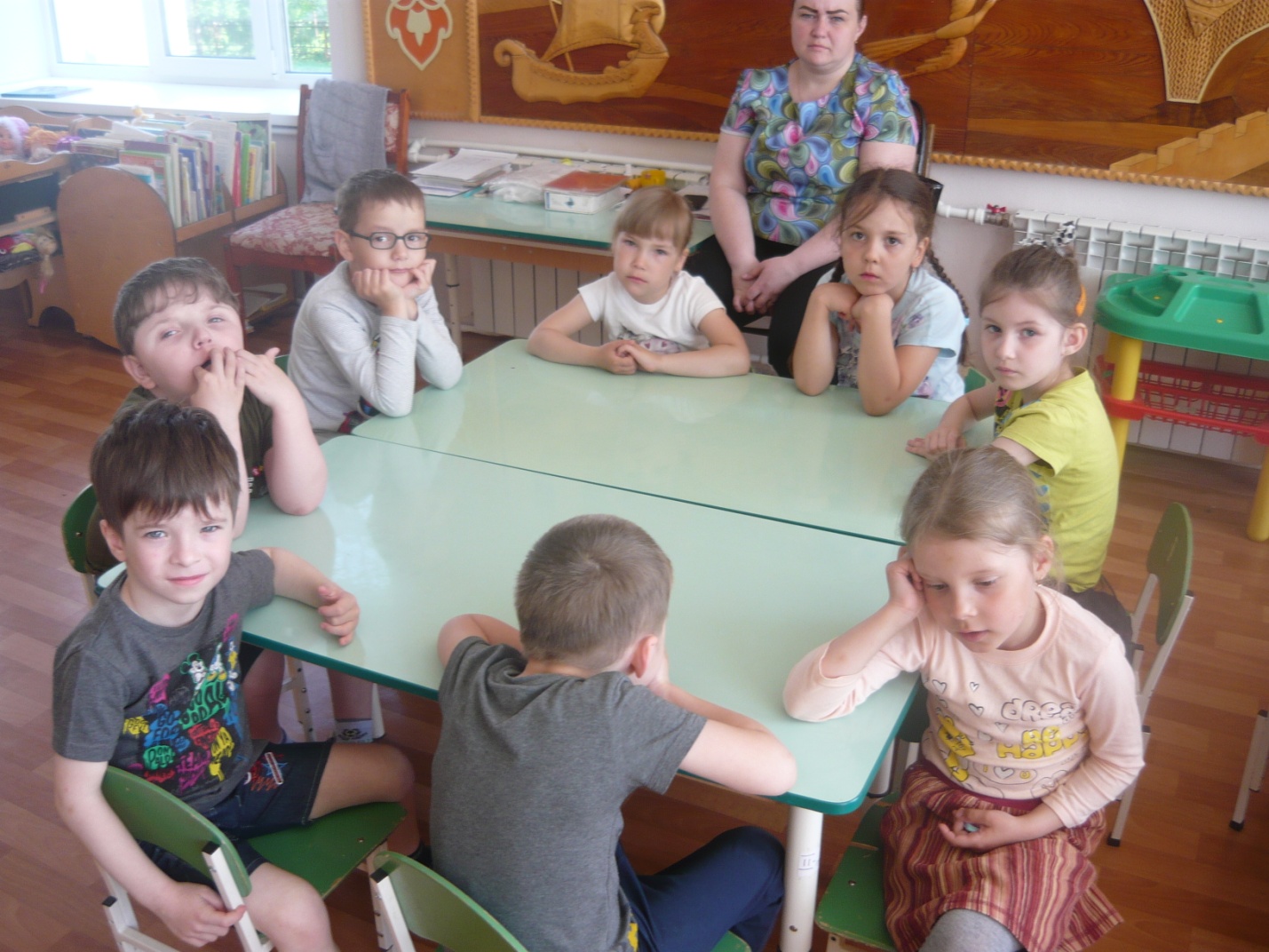 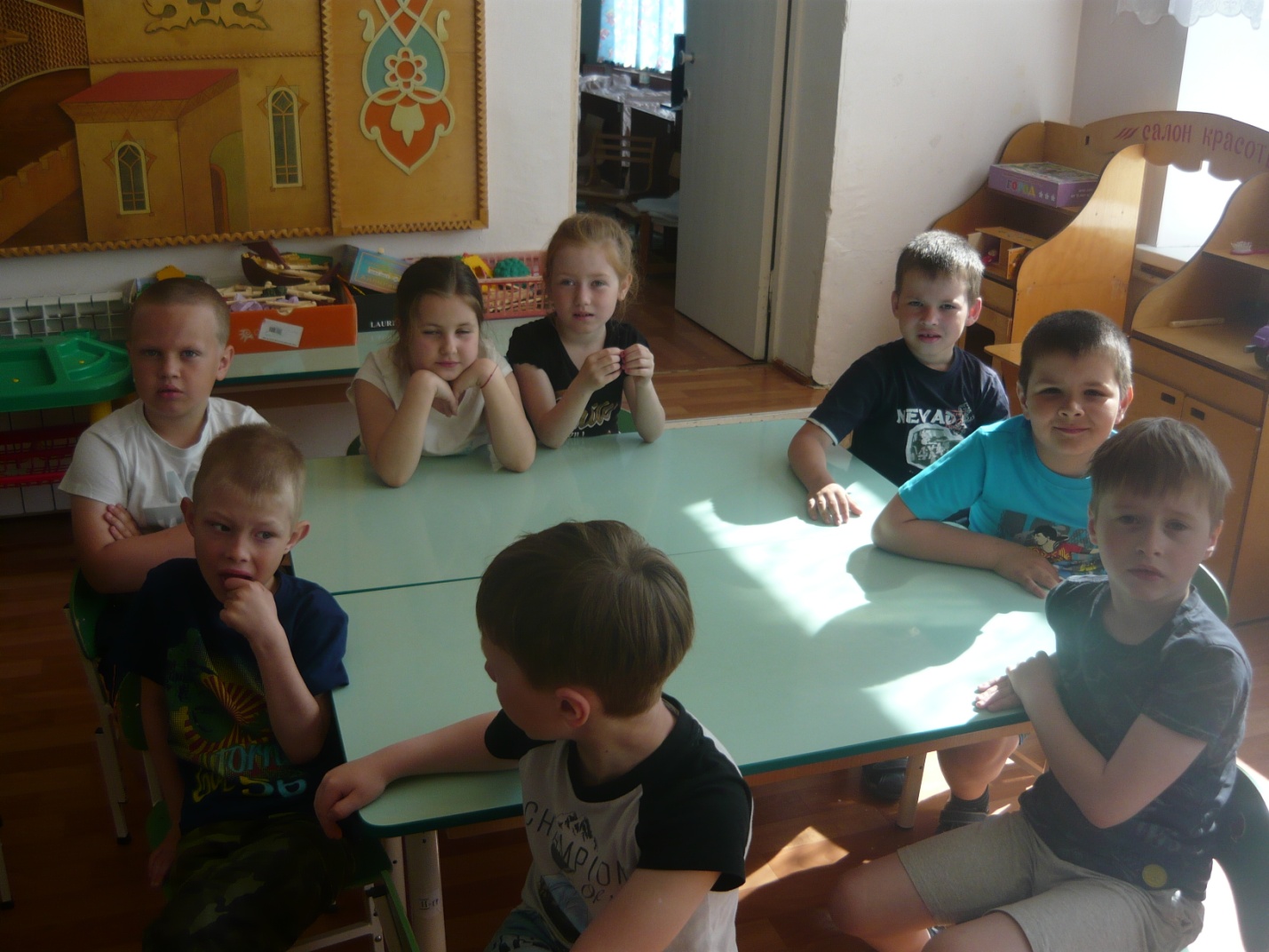 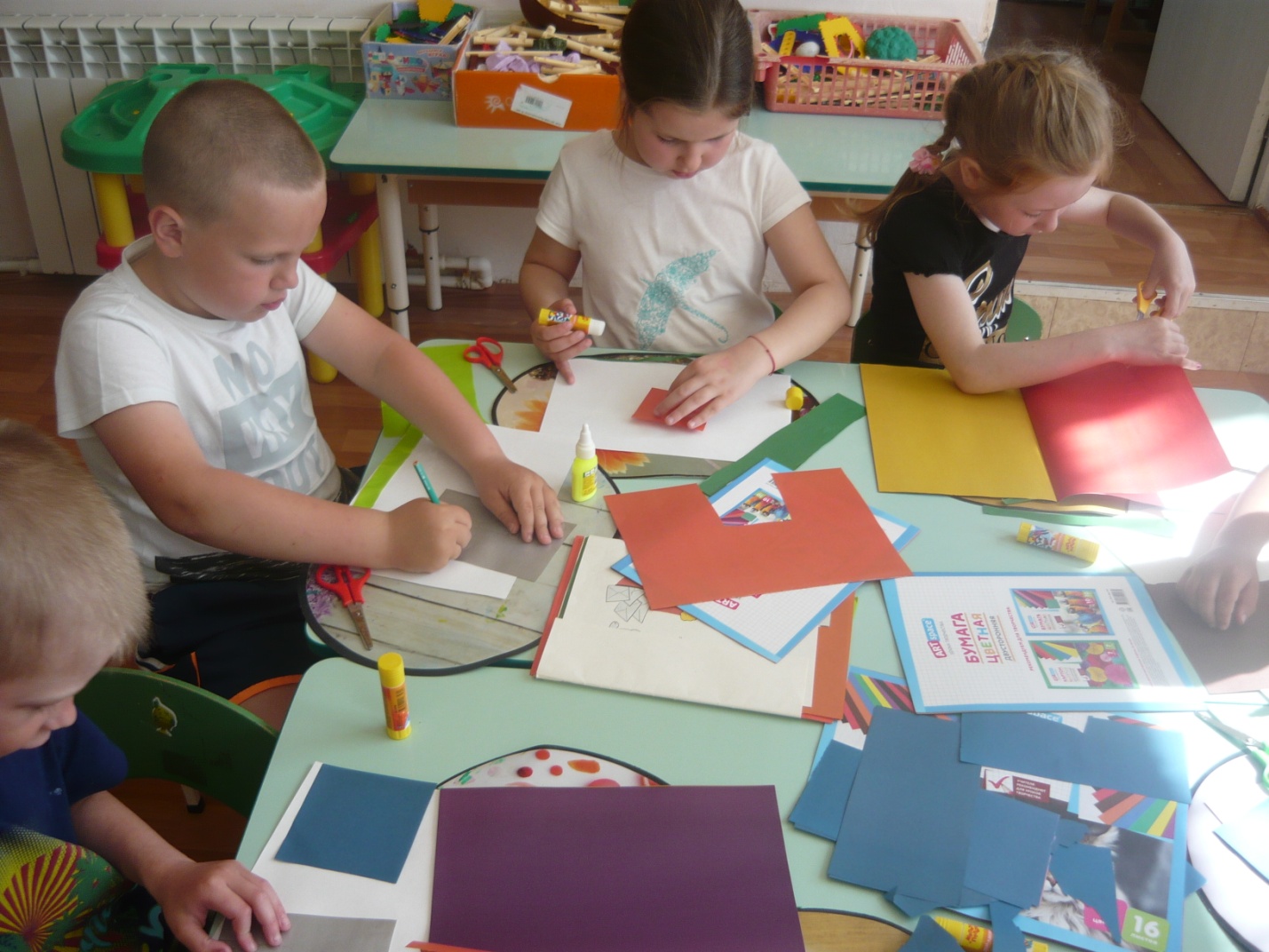 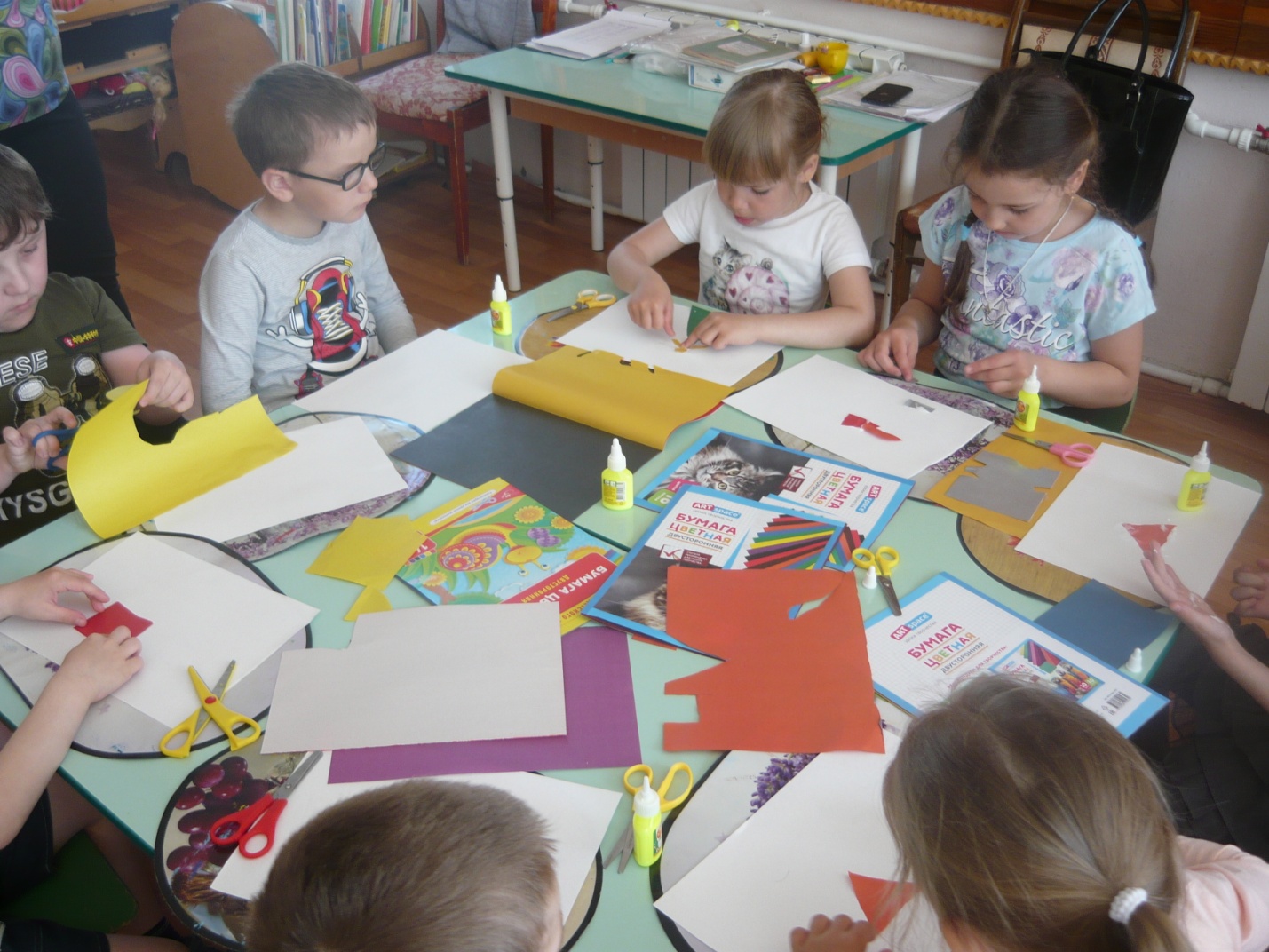 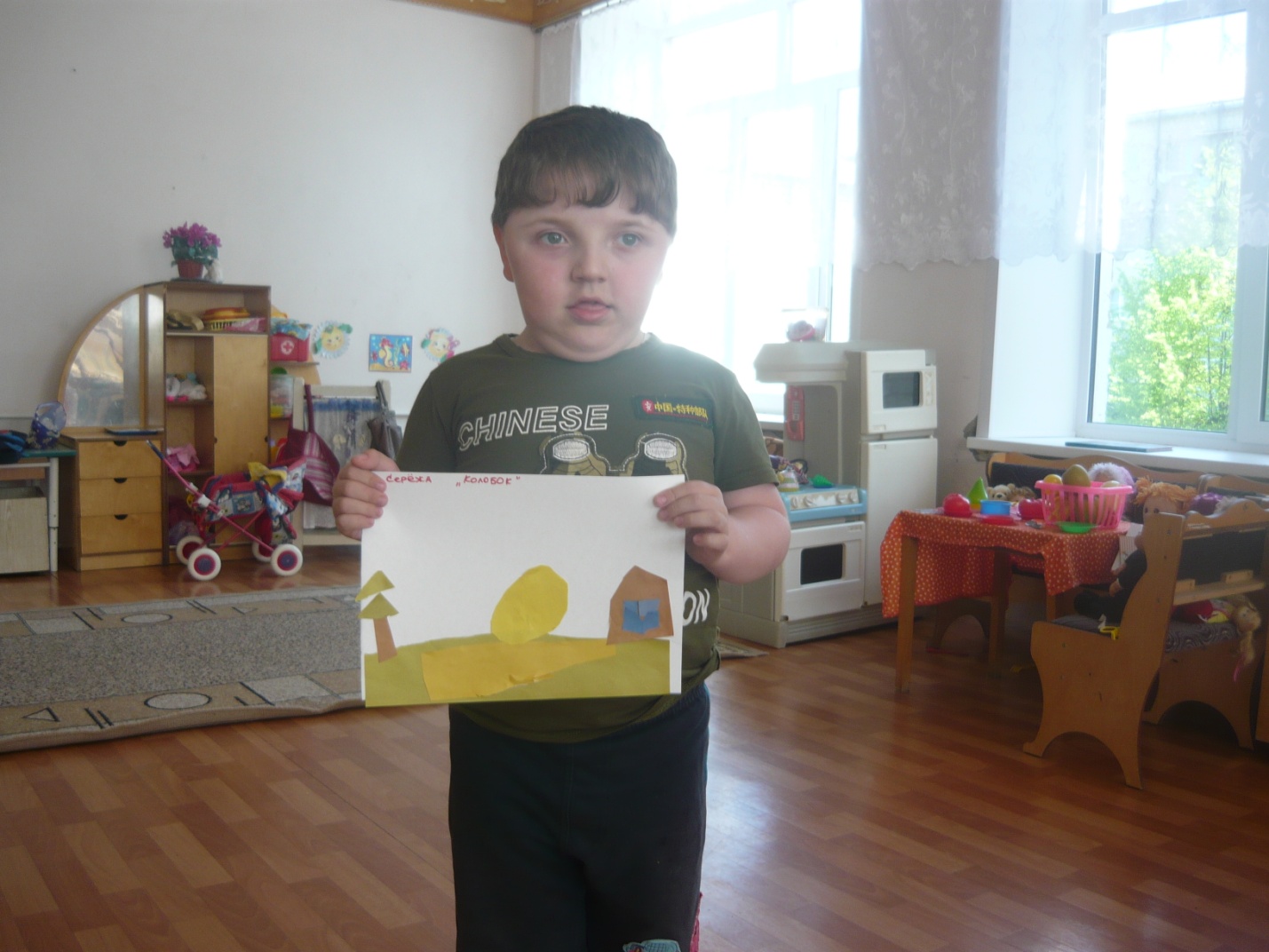 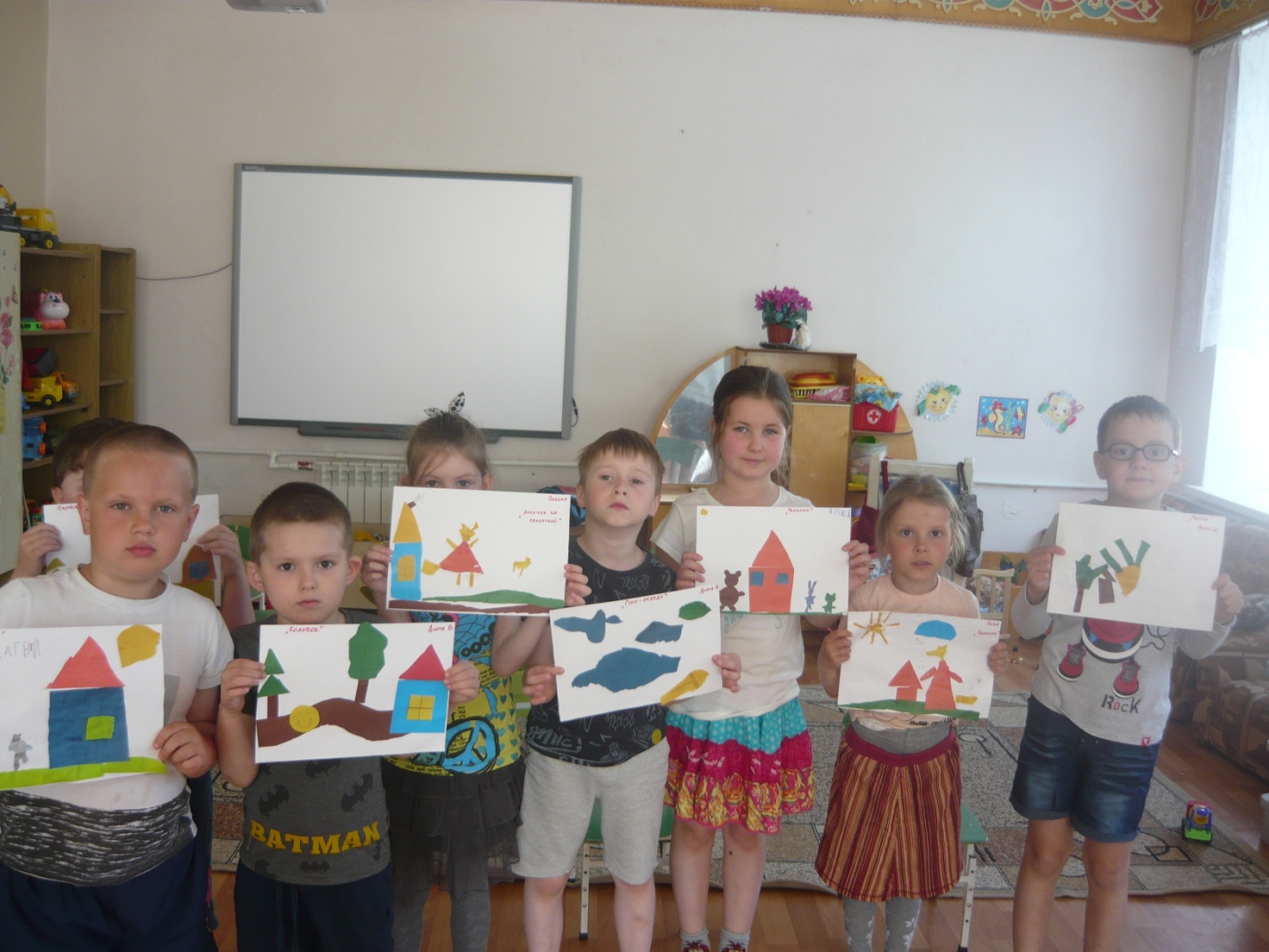 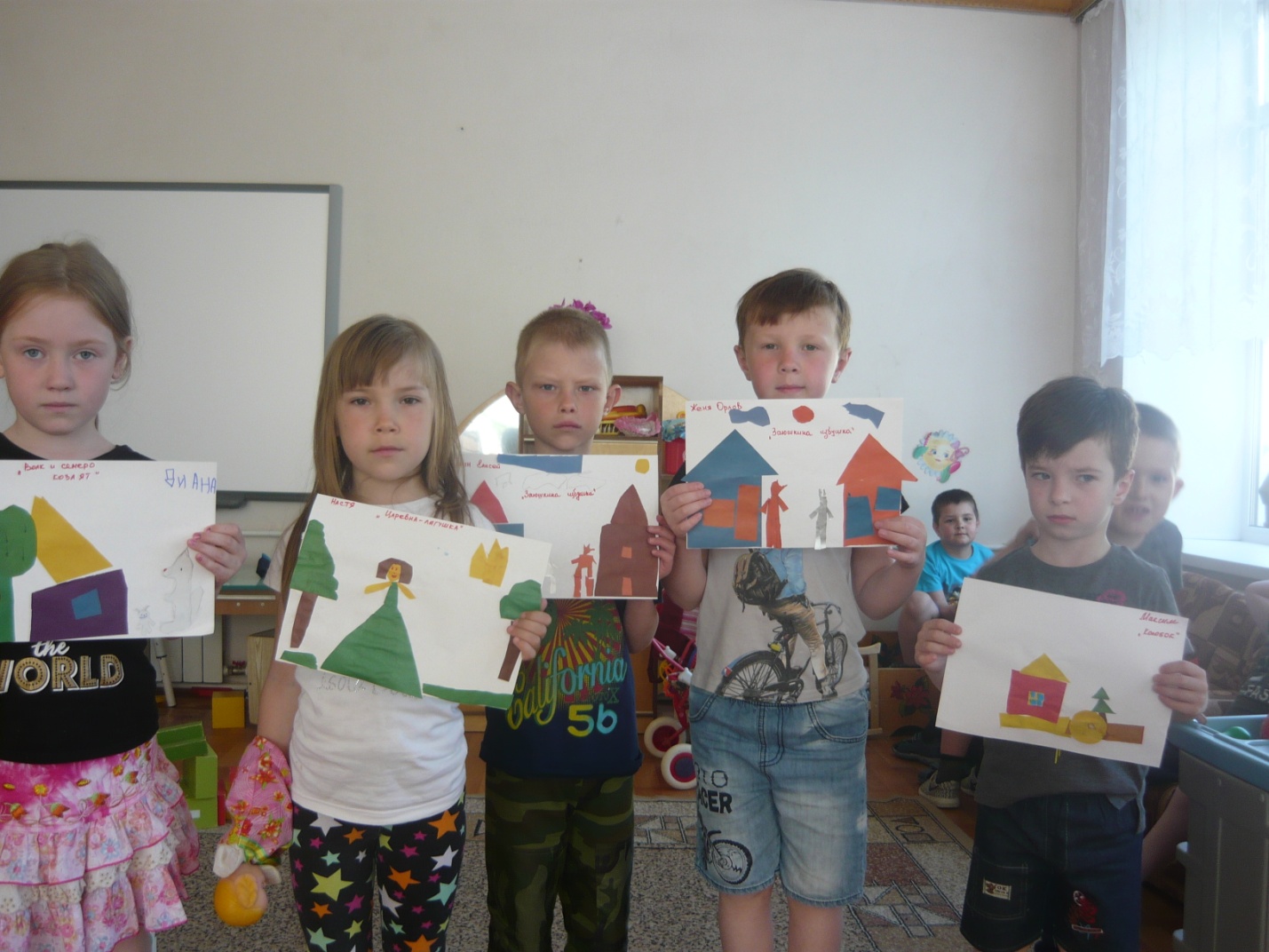             Этапы       Для  педагога         Для  детей       Для родителейI.ПодготовительныйИзучение и анализ материалов по проблеме детского чтения. Постановка целей и задач, определение методов и приемов.Составление перспективного плана. Оформление развива-ющей предметно-пространственной среды.Изготовление и комплектация  пособий для проведения мероприятий.Составление информационных листов  для родителей.Изучение особенностей литературного опыта детей.Выявление  читательских интересов детей.Выявление  возможностей  использования  детьми литературного  опыта  в  самостоятельной  творческой деятельности.Выявление  уровня педагогической культуры родителей  по приобщению детей  к художественной литературе.II. ОсновнойПроведение мероприятий по теме (согласно, перспективного плана).Участие  детей в совместной деятельности.Оказание помощи в оснащении развивающей предметно-пространственной среды.Оказание помощи в проведении мероприятий. III. ЗавершающийСистематизация практического материала (игры, фото, детская продуктивная деятельность).Сравнительный   анализ уровня сформированности читательских интересов детейОтзывы родителейПодведение итогов анкетирования.